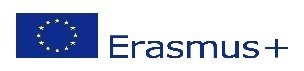 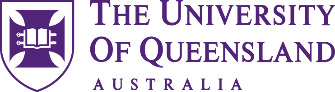 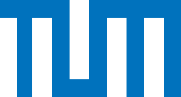 ERASMUS + Staff Mobility Program to TUM, Germany Application Form for applicants from The University of Queensland 2023Please submit this form to UQ’s Global Partnerships office at globalstrategy@uq.edu.auApplication summaryApplication summaryName and title of UQ staff member (Applicant)Unit of UQ staff memberAppointmentcontinuing  /  fixed-term ending on: Name and title of TUM staff member (Host)EmailUnit of TUM staff memberA brief statement of objectivesProposed dates at TUM Min. 5 days (excluding travel days)Information on applicant and their role in UQHow will this mobility opportunity benefit the applicant, their unit, and the UQ and TUM partnership(Max 400 words)Planned activities (maximum 300 words)Anticipated Outcomes:  describe the key outcomes and deliverables you expect to achieve from this visitMaximum 400 wordsMobility Funding requested Mobility Funding requested Mobility Funding requested Type of FundingDescriptionAmountTravelEurosAccommodation (per day)EurosTOTALEuros Acceptance of termsBy signing this form I agree that as a representative of UQ I may be required to undertake additional activity on behalf of UQ while at TUM.   I will complete a report on the visit within two weeks of my return to UQ and I will keep within the budget allocated.Signature of applicant:                                                                           Date:Support from Head of Unit and Line Manager (if different)Please describe/confirm the benefits to staff member and your Unit.  In addition, please confirm that your Unit will be able to cope during the absence of this member of staff.Maximum 200 wordsSignature of Applicant’s Line Manager:   Signature of Applicant’s Head of Unit:DateSupport from TUMPlease provide the signature as evidence of selection and support from host head of unit or Erasmus + coordinator By signing this form, the Host Department/Unit/Erasmus + Coordinator at TUM confirm that they are willing to support the visit from the UQ staff member.Signature of Host Head of Unit:                                                                   Date: